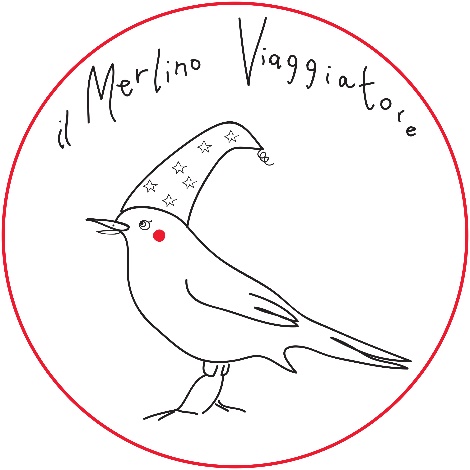 La mia consegnaNome del lettore/lettrice:Cognome sul campanello: Indirizzo di consegna (Via-cap-città-prov.):Indicare piano/interno:Recapito telefonico:Opzioni richiesta:	Titolo del libro (richiesta specifica, se desideri un titolo in particolare)Il consiglio della libraiaIn questo caso ti chiediamo:Età del lettore/lettriceMaschio o femminaArgomento o alcune informazioni sul lettore/lettrice per pensare ad un titolo specialeACCONSENTO al trattamento dei mie dati personali e del citato minore a fini promozionali, commerciali e marketing e vendita diretta ai sensi dell'art. 13 del Regolamento UE n. 2016/679 (GDPR) ed anche dell’art. 13 del Codice della Privacy.) 